BulletinThe Invercargill Parish of theMethodist Church of New Zealand.Te Hahi Weteriana o Aotearoa.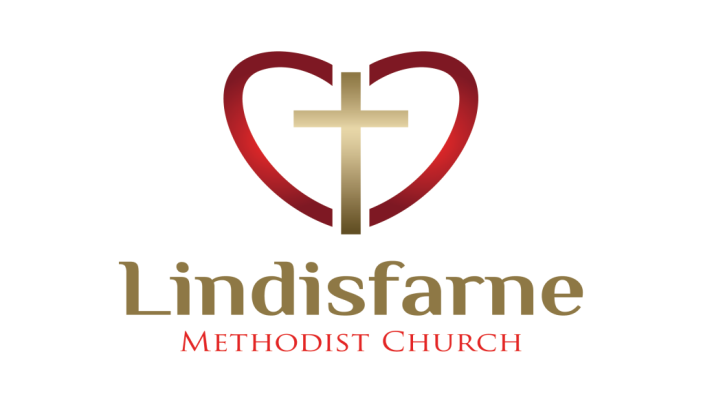 Lindisfarne Methodist Church, Worship and Community Centre.Phone    216-0281.e-mail: office@lindisfarne.org.nz         Website: www.lindisfarne.org.nz_____________________________Sunday September 17th 201710.00am: Lindisfarne  Service with Reverend Peter Taylor.1.00pm:  Tongan Service.___________________________________________Reminder: Meals on Wheels starts tomorrow,Karakia: Ps 8: 1,2 O Lord our God, the majesty and glory of your name fills all the earth and overflows the heavens.You have taught the little children to praise you perfectly.                       May their example shame and silence your enemies!Yes, Lord, may your eternal glory be part of our lives and your love be ever over us!Scarves and Hats.  Today is the last day to hand in scarves and hats you have knitted for distribution this year. Keep on knitting but just stockpile your efforts for next year.Friday ClubThank you to the people who helped with last week’s Friday Club.                                              If you missed, keep free 20 October (Labour Weekend).Thank YouThank you to everyone for your support of our fund-raising events this year.Approximate totals so far are:  Slave Auction - $1690, Cheese Rolls - $1900,Talents and Treasures, - $1650, Pens - $100.We have just one more major fund-raiser – the Garage Sale on 4 November.  Remember that you can be bringing in goods now for that day.Before then we have planned a fun event beginning next Sunday.  For a mere $5 you can enter the Potato Growing Contest. You will get a starter pack of a bucket, one seed potato and some compost. On a set date (not yet decided) all plants will be unearthed.  Special awards will be made!  You must use our bucket and our seed potato. No other rules.                                                                Talents and Treasures                                                       	The event went very well, the result of many people sharing their talents and time. Our thanks go to all the members of our congregation who provided goods, assisted in setting up, pricing and helping with stalls and the making and serving of the food.                                                      	 Thanks to Nicol for his Antique displays so beautifully put together. We are grateful to Evelyn for her art works, to Bev Service for her patchwork display, and Anna King for her floral designs. Thanks also to Jean and Gibbs Family for the wood sculptures, to Neil for his sculptured birds, Bill for his camera collection and photographic expertise and to Annette and Judith for their kitchen organisation and presentation of delicious food.                                                                                            	We were privileged to have Devoy Baxter sharing her valuable knowledge of the Antique jewellery, and the contribution of the Winton Lace makers was well received
	We appreciated Elaine Little's display of vintage linen and Robin Gill's and Paula Wilson's  floral designs, and thanks also to Noeline Collie, Betty Snell, and Dorothy King who shared their embroidery and creative  handwork.                                                                                                 	Finally, thank you to Sheryl Walker for her piano recital and the South Alive choir who entertained us.20th Anniversary Dinner                                                
Tickets for the 20th Anniversary Dinner are available at the Office, and most Sunday mornings. Price per person is $27. ROSTER FOR SUNDAY DUTIESCENTRE DUTIESSOME INVERCARGILL PARISH KEY PERSONNEL Lindisfarne Calendar Lindisfarne Calendar Lindisfarne CalendarSunday 17th September10.00am1.00pm6.00pmLindisfarne Service with Reverend Peter Taylor.Tongan Service.Private Booking.Monday 18th3.30pm5.30pmStory Room.Girl Guiding New Zealand.Tuesday 19th10.00am3.30pm7.00pmProperty and Finance Committee.Story Room. Worship and Education Committee.Wednesday 20th 11.30am1.00pm 7.00pm7.30pmMidweek Communion Service.                          Parish Lunch to follow.Pastoral Care Team Meeting.North Invercargill Indoor Bowls.Choir Practice.Thursday 21st9.00am1.30pm7.00pmOranga Tamariki.Sit and be Fit.South City Choir Practice.Friday 22nd9.00amOranga Tamariki.Saturday 23rd6.00pm7.30pmPrivate Booking.Private Booking.Sunday 24thSeptember10.00am1.00pm1.00pmLindisfarne Service with Reverend Peter Taylor.Tongan Service.Fijian Service.SundaySeptember 17thSeptember 24thOctober1stOctober8thOctober8thDOOR ANDWELCOMEEvelyn and Neil CruickshankJudith StevensChristine FrameVerna EasonRaewyn BirssIta and Runi SafoleIta and Runi SafoleVAN DRIVERDaphne SalterSharon TaylorEddie BremerFindlay CollieFindlay CollieFLOWERS Mags KellyRaewyn BirssBeverley RobinsonBeverley RobinsonIta SafoleMORNING TEAMags KellyBetty SnellCarolyn McDonald  Judith DayStephanie FanninCarol ChinpoyJudith StevensSarah JenkinJudith StevensSarah JenkinNOTICESEddie BremerJudith StevensMuriel McCullochEddie BremerEddie BremerCRECHE                                  Dorothy KingSchool HolidaysSchool HolidaysSchool HolidaysSchool HolidaysKIDS KLUBNeil SalterSchool HolidaysSchool HolidaysSchool HolidaysSchool HolidaysWEEK OFLAWNSSECURITYSeptember 18th - September 24thLester DeanCam McCullochSeptember 25th  - October 1stEddie BremerEddie BremerOctober 2nd - October 8thFindlay CollieRon TaylorOctober 9th - October 15thNicol MacfarlaneTony WestonMinister               Reverend Peter Taylor     216-0281  Minister               Reverend Peter Taylor     216-0281  Minister               Reverend Peter Taylor     216-0281  Minister               Reverend Peter Taylor     216-0281  Minister               Reverend Peter Taylor     216-0281                                              Parish Council Secretary       Carolyn Weston 616                                            Parish Council Secretary       Carolyn Weston 616                                            Parish Council Secretary       Carolyn Weston 616                                            Parish Council Secretary       Carolyn Weston 616                                            Parish Council Secretary       Carolyn Weston 616Parish StewardsEddie Bremer  Muriel McCulloch    Judith Stevens Eddie Bremer  Muriel McCulloch    Judith Stevens Eddie Bremer  Muriel McCulloch    Judith Stevens Eddie Bremer  Muriel McCulloch    Judith Stevens Parish Council Chairman    Reverend Peter TaylorParish Council Chairman    Reverend Peter TaylorParish Council Chairman    Reverend Peter TaylorParish Council Chairman    Reverend Peter TaylorTreasurer  David Little   Parish Council-Congregational RepresentativesBookings                        Phone Office 216-0281Parish Council-Congregational RepresentativesBookings                        Phone Office 216-0281Parish Council-Congregational RepresentativesBookings                        Phone Office 216-0281Margaret Brass    Mags Kelly           Margaret Brass    Mags Kelly           Prayer Chain Co-ordinatorsPrayer Chain Co-ordinatorsJoan and Murray Farley.  Joan and Murray Farley.  Joan and Murray Farley.  Bulletin EditorsBulletin Editors Peter Lankshear       Margaret Brass        Peter Lankshear       Margaret Brass        Peter Lankshear       Margaret Brass       